  Communiqués de presse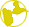 19/03/2012Reprise de l’ex Super U Bouillante : Victorin LUREL rencontre les salariés repreneursDans le cadre de sa politique d’intervention économique et de soutien aux entreprises, la SEM PATRIMONIALE Région Guadeloupe conforte le projet de reprise des ex-salariés du magasin Super U de Bouillante, en s’associant à la prise en gestion du commerce de proximité, sous une nouvelle enseigne.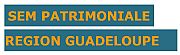 En effet, les salariés ont décidé d’apporter au capital d’une société une partie de leurs indemnités de licenciement afin de reprendre l’activité économique du magasin.En s’associant à cette nouvelle entité, à travers sa société d’économie mixte, la collectivité régionale entend contribuer à maintenir une activité structurante pour la Côte sous le vent et surtout à sauver onze emplois.De plus, avec l’appui de la SEM PATRIMONIALE Région Guadeloupe, le magasin fera l’objet de travaux, en vue de l’accueil des consommateurs.Afin de discuter de cette initiative, le président de Région, Victorin LUREL, rencontrera les principaux acteurs de ce dossier leMercredi 21 mars 
à 15h
dans les locaux de l’ex Super U, Pigeon à BouillanteA l’instar de la charte des consommateurs signée entre  les repreneurs du Casino Desmarais et la SEM PATRIMONIALE Région Guadeloupe, un document similaire sera établi.